Lampiran  : Riwayat Hidup RIWAYAT HIDUP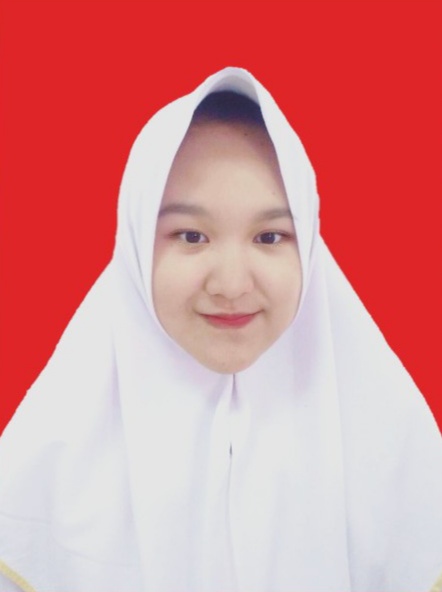 Nama Lengkap	: Anida Firdaus AgustiyaningsihTTL	: Kebumen, 23 Agustus 1999Jenis Kelamin	: PerempuanAlamat	: Jln.Cijambe Kulon RT 06/RW 01 Pasir Endah Ujung Berung Bandung 40619Agama	: IslamNo. Telp	: 085794194617Riwayat PendidikanRiwayat Organisasi PeriodeNama SekolahProgram2005-2011SDN Cijambe 2-2011-2014SMP Negeri 17 Bandung-2014-2017SMA Negeri 24 BandungIPA2017-2020Politeknik Kesehatan KemenkesBandungDIII Keperawatan BandungNoOrganisasiJabatanPeriode1.OSIS SMPN 17 BandungAnggota2012-20142.DKM GARIS SMPN 17 BandungSeksi Kerohaniaan2012-20142012-20143.OSIS SMAN 24 BandungAnggota2012-20142012-20144.Angklung Buncis SMAN 24 BandungSeksi Kostum2015-20172015-20175.Badminton 24Sekertaris2015-20172015-20176.Satuan Tugas Penanggulangan Bencana dan Wabah Penyakit (SATGAS PB & WP) Poltekkes BandungDivisi 2 (Pengabdian Masyarakat)208-20192018-20197.Badminton Otten 32Anggota208-20192018-20198.Basket Otten 32Anggota2018-20182018-20199.Satuan Tugas Penanggulangan Bencana dan Wabah Penyakit (SATGAS PB & WP) Poltekkes BandungDivisi 42018-20182018-2019